Materias de libre configuración autonómica de elección para os centros docentes en educación secundaria obrigatoria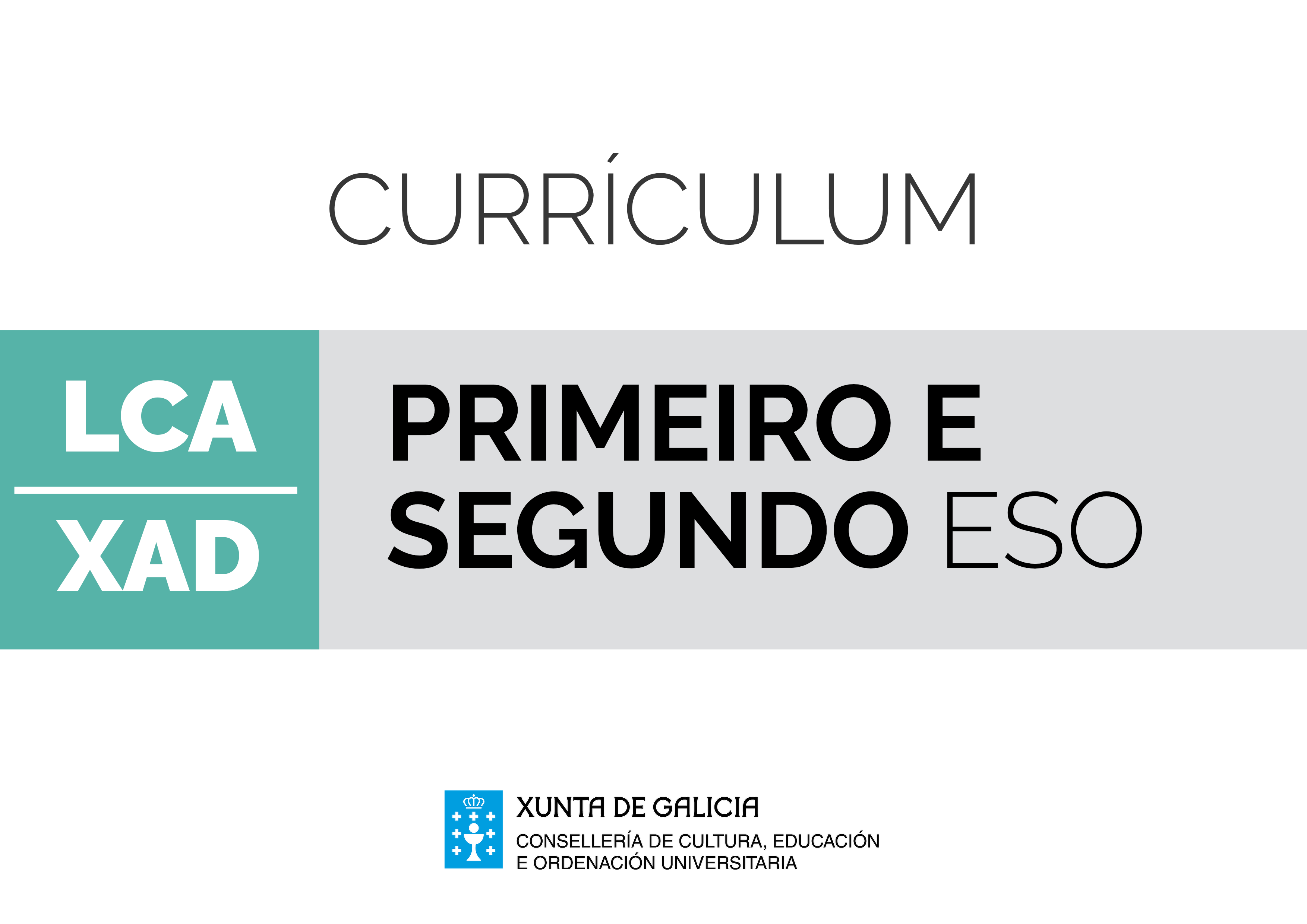 Xadrez IntroduciónO xadrez é un xogo de lóxica e estratexia que axuda a adquirir hábitos, actitudes e procesos de pensamento imprescindibles na ESO. Cando xogamos reflexivamente débense seguir pasos semellantes aos necesarios para desenvolver calquera outro tipo de problema. Xogando créase un clima favorable á discusión e ao debate, o que fomenta a expresión oral en diferentes contextos. Favorécese a capacidade de formular instrucións e a expresión do razoamento das estratexias seguidas no xogo mediante un novo código de comunicación. O xadrez tamén facilita os procesos de socialización establecendo entre o alumnado relacións de cooperación, o cal favorece que cada alumno/a afiance a súa identidade persoal, adquira hábitos de convivencia democrática e aprenda a ser unha persoa independente que aborda a análise de situacións para obter as súas propias conclusións a través dunha actitude crítica ante o mundo.O bloque "Fundamentos de xadrez" desenvolve contidos elementais e prácticos para empezar a xogar ao xadrez, ademais de aprender vocabulario específico noutros idiomas. O bloque "O xogo en acción" dedícase a afondar na adquisición de coñecementos técnicos e tácticos para ir mellorando no xogo. O bloque "Transversalidade no xadrez" pretende desenvolver técnicas de traballo cooperativo, a mellora no manexo das TIC e a análise de diferentes situacións desde a interdisciplinaridade.Esta materia facilita a posibilidade de traballar en equipo en todos os bloques do currículo, para formular e resolver problemas tanto do xadrez como doutro tipo. Para tal fin, podemos dispor das necesarias ferramentas das tecnoloxías da información e da comunicación que permiten a procura, a presentación, o almacenamento e a publicación de información, e que tamén facilita a relación con outras persoas ao xogar partidas en rede, desenvolvendo como competencia o sentido de iniciativa e espírito emprendedor. A materia de Xadrez desenvolve as competencias clave como se detalla deseguido. Neste sentido, a comunicación lingüística desenvólvese a través do uso do vocabulario específico da materia, da realización de produción escrita e da exposición oral dos razoamentos lóxicos aos que se chegue en cada situación. A competencia matemática e as competencias básicas en ciencia e tecnoloxía desenvolveranse nomeadamente coa resolución de problemas de calquera índole mediante o razoamento lóxico. Cómpre sinalar que o xadrez e a competencia matemática van moi unidos pola súa propia natureza. A competencia dixital vaise desenvolver co frecuente emprego das TIC na procura e no almacenamento de información e coas aplicacións e os programas propios do xadrez. Aprender a aprender é unha competencia de forte presenza no xadrez, pois este reclama constantemente procesos de análise e reflexión do alumnado. As competencias sociais e cívicas alcanzaranse a través da realización das actividades de xeito cooperativo, procurando que o alumnado traballe en grupo e interactúe respectando as normas segundo o contexto onde se atope. O sentido de iniciativa e espírito emprendedor conséguese mediante esta materia a través do desenvolvemento da creatividade, do esforzo persoal, da capacidade de análise, da planificación, da organización e toma de decisións, da resolución de problemas, da xestión de riscos, da avaliación e da autoavaliación, etc., que supón de por si o xadrez. A conciencia e expresións culturais vaise traballar a través da análise da evolución histórica do propio xogo e mais das diferentes tendencias artísticas nos deseños das pezas do xadrez ao longo da historia e nas diferentes culturasXadrez. 1º/2º de ESOXadrez. 1º/2º de ESOXadrez. 1º/2º de ESOObxectivosContidosCriterios de avaliaciónEstándares de aprendizaxeCompetencias claveBloque 1. Fundamentos do xadrezBloque 1. Fundamentos do xadrezBloque 1. Fundamentos do xadrezbfgB1.1. Taboleiro: colocación, cadros, columnas, ringleiras, diagonais, flancos e centro.B1.1. Utilizar adecuadamente o taboleiro de xadrez.XAB1.1.1. Sitúa adecuadamente o taboleiro e identifica ringleiras, columnas, diagonais, flancos e centro antes de empezar a xogar. CMCCTbfgB1.1. Taboleiro: colocación, cadros, columnas, ringleiras, diagonais, flancos e centro.B1.1. Utilizar adecuadamente o taboleiro de xadrez.XAB1.1.2. Aplica conceptos xeométricos sinxelos (paralelismo, perpendicularidade, ángulos, polígonos, áreas, etc.) co movemento das pezas no taboleiro.CMCCTCAAbhioB1.2. Pezas: nomes e colocación. Vocabulario do xadrez. B1.2. Coñecer as pezas do xadrez e o seu vocabulario específico en diferentes linguas.XAB1.2.1. Coñece o nome das pezas en varias linguas e sabe colocalas no taboleiro.CCLCMCCTbhioB1.2. Pezas: nomes e colocación. Vocabulario do xadrez. B1.2. Coñecer as pezas do xadrez e o seu vocabulario específico en diferentes linguas.XAB1.2.2. Usa con corrección o vocabulario específico do xadrez.CCLbfghlB1.3. Movementos das pezas.B1.4. Reloxo: tipos ao longo da historia.B1.5. Valor das pezas. Equivalencias.B1.3. Aplicar adecuadamente os movementos e o valor das pezas de xadrez no xogo.XAB1.3.1. Reproduce con corrección os movementos das pezas do xadrez. CMCCTCAAbfghlB1.3. Movementos das pezas.B1.4. Reloxo: tipos ao longo da historia.B1.5. Valor das pezas. Equivalencias.B1.3. Aplicar adecuadamente os movementos e o valor das pezas de xadrez no xogo.XAB1.3.2. Distingue o valor das pezas do xadrez.CMCCTbfghlB1.3. Movementos das pezas.B1.4. Reloxo: tipos ao longo da historia.B1.5. Valor das pezas. Equivalencias.B1.3. Aplicar adecuadamente os movementos e o valor das pezas de xadrez no xogo.XAB1.3.3. Identifica os tipos de reloxos ao longo da historia do xadrez.CCLbfghlB1.3. Movementos das pezas.B1.4. Reloxo: tipos ao longo da historia.B1.5. Valor das pezas. Equivalencias.B1.3. Aplicar adecuadamente os movementos e o valor das pezas de xadrez no xogo.XAB1.3.4. Utiliza o reloxo nunha partida.CMCCTbfghlB1.3. Movementos das pezas.B1.4. Reloxo: tipos ao longo da historia.B1.5. Valor das pezas. Equivalencias.B1.3. Aplicar adecuadamente os movementos e o valor das pezas de xadrez no xogo.XAB1.3.5. Realiza operacións combinadas cos valores das pezas, aplicando correctamente a xerarquía de operacións.CMCCTCAAbfghlB1.3. Movementos das pezas.B1.4. Reloxo: tipos ao longo da historia.B1.5. Valor das pezas. Equivalencias.B1.3. Aplicar adecuadamente os movementos e o valor das pezas de xadrez no xogo.XAB1.3.6. Realiza e formula actividades e problemas matemáticos onde se manexe o valor das pezas do xadrez de xeito creativo.CCLCMCCTCAACSIEEbfgB1.5. Capturas das pezas.B1.6. Ameazas e defensas. Xogadas erróneas.B1.4. Realizar adecuadamente en xogadas a captura das pezas, defensas e ameazas, e identificar cando son erróneas.XAB1.4.1. Aplica a captura das pezas.CMCCTCAAbfgB1.5. Capturas das pezas.B1.6. Ameazas e defensas. Xogadas erróneas.B1.4. Realizar adecuadamente en xogadas a captura das pezas, defensas e ameazas, e identificar cando son erróneas.XAB1.4.2. Identifica xogadas erróneas con certa rapidez.CMCCTCAAbfgB1.5. Capturas das pezas.B1.6. Ameazas e defensas. Xogadas erróneas.B1.4. Realizar adecuadamente en xogadas a captura das pezas, defensas e ameazas, e identificar cando son erróneas.XAB1.4.3. Aplica as formas de defenderse das ameazas das pezas.CMCCTCAAbfgB1.5. Capturas das pezas.B1.6. Ameazas e defensas. Xogadas erróneas.B1.4. Realizar adecuadamente en xogadas a captura das pezas, defensas e ameazas, e identificar cando son erróneas.XAB1.4.4. Recoñece os motivos polos que un/unha xogador/a sacrifica unha peza.CMCCTCAAbfgB1.7. Enroque: curto e longo. Condicións para o enroque.B1.5. Utilizar os tipos de enroque e valorar o máis adecuado en cada caso.XAB1.5.1. Recoñece os tipos de enroque. CMCCTbfgB1.7. Enroque: curto e longo. Condicións para o enroque.B1.5. Utilizar os tipos de enroque e valorar o máis adecuado en cada caso.XAB1.5.2. Aplica correctamente o enroque ao longo dunha partida.CMCCTCAAbfgB1.7. Enroque: curto e longo. Condicións para o enroque.B1.5. Utilizar os tipos de enroque e valorar o máis adecuado en cada caso.XAB1.5.3. Identifica cando se pode facer o enroque.CMCCTCAAbfgB1.7. Enroque: curto e longo. Condicións para o enroque.B1.5. Utilizar os tipos de enroque e valorar o máis adecuado en cada caso.XAB1.5.4. Representa sobre o taboleiro casos prácticos sobre o enroque.CMCCTCAABloque 2. O xogo en acciónBloque 2. O xogo en acciónBloque 2. O xogo en acciónbfgB2.1. Concepto de xaque. Defensa e tipos.B2.2. Xaque mate. Mates famosos.B2.3. Combinacións de xaque mate: con dama, con torre, con alfil, con cabalo e con peón.B2.4. Xaque mate en unha, dúas ou tres xogadas con diferentes pezas.B2.1. Coñecer e utilizar o xaque, o xaque mate e os mates máis famosos en xogadas con diferentes pezas e coas distintas combinacións.XAB2.1.1. Realiza xaques como estratexia de ataque nunha partida.CMCCTCAAbfgB2.1. Concepto de xaque. Defensa e tipos.B2.2. Xaque mate. Mates famosos.B2.3. Combinacións de xaque mate: con dama, con torre, con alfil, con cabalo e con peón.B2.4. Xaque mate en unha, dúas ou tres xogadas con diferentes pezas.B2.1. Coñecer e utilizar o xaque, o xaque mate e os mates máis famosos en xogadas con diferentes pezas e coas distintas combinacións.XAB2.1.2. Recoñece as formas de evitar un xaque ao longo dunha partida e elixe a máis conveniente en cada caso.CMCCTCAAbfgB2.1. Concepto de xaque. Defensa e tipos.B2.2. Xaque mate. Mates famosos.B2.3. Combinacións de xaque mate: con dama, con torre, con alfil, con cabalo e con peón.B2.4. Xaque mate en unha, dúas ou tres xogadas con diferentes pezas.B2.1. Coñecer e utilizar o xaque, o xaque mate e os mates máis famosos en xogadas con diferentes pezas e coas distintas combinacións.XAB2.1.3. Reproduce nun taboleiro os mates máis famosos.CMCCTbfgB2.1. Concepto de xaque. Defensa e tipos.B2.2. Xaque mate. Mates famosos.B2.3. Combinacións de xaque mate: con dama, con torre, con alfil, con cabalo e con peón.B2.4. Xaque mate en unha, dúas ou tres xogadas con diferentes pezas.B2.1. Coñecer e utilizar o xaque, o xaque mate e os mates máis famosos en xogadas con diferentes pezas e coas distintas combinacións.XAB2.1.4. Reproduce xaque mate con rei e outras pezas, contra o rei contrario.CMCCTCAAbfgB2.1. Concepto de xaque. Defensa e tipos.B2.2. Xaque mate. Mates famosos.B2.3. Combinacións de xaque mate: con dama, con torre, con alfil, con cabalo e con peón.B2.4. Xaque mate en unha, dúas ou tres xogadas con diferentes pezas.B2.1. Coñecer e utilizar o xaque, o xaque mate e os mates máis famosos en xogadas con diferentes pezas e coas distintas combinacións.XAB2.1.5. Resolve e formula casos prácticos de xaque mate en unha, dúas ou tres xogadas.CMCCTCAAbfgB2.5. Táboas: tipos.B2.2. Identificar e reproducir casos de táboas. XAB2.2.1. Distingue todos os casos de táboas.CMCCTbfgB2.5. Táboas: tipos.B2.2. Identificar e reproducir casos de táboas. XAB2.2.2. Reproduce casos prácticos de táboas nunha xogada.CMCCTCAAbfgB2.6. Notación das xogadas: alxébrica e descritiva (clásica).B2.3. Anotar correctamente os movementos dunha partida. XAB2.3.1. Anota correctamente os movementos das pezas nun patrón de xadrez ao longo dunha partida.CMCCTbfgB2.6. Notación das xogadas: alxébrica e descritiva (clásica).B2.3. Anotar correctamente os movementos dunha partida. XAB2.3.2. Establece equivalencias entre a anotación alxébrica en xadrez coa representación de puntos no plano nos eixes cartesianos.CMCCTCAAbfgB2.6. Notación das xogadas: alxébrica e descritiva (clásica).B2.3. Anotar correctamente os movementos dunha partida. XAB2.3.3. Reproduce unha partida no taboleiro desde as anotacións alxébricas.CMCCTbfgB2.7. Combinacións: dobre ameaza, cravada, descuberta e raios X.B2. 4. Identificar e utilizar con corrección os tipos de combinacións.XAB2.4.1. Distingue as fases dunha combinación: formulación, análise e combinación.CMCCTbfgB2.7. Combinacións: dobre ameaza, cravada, descuberta e raios X.B2. 4. Identificar e utilizar con corrección os tipos de combinacións.XAB2.4.2. Realiza dobres ameazas, cravadas, descubertas e raios X.CMCCTbfgB2.7. Combinacións: dobre ameaza, cravada, descuberta e raios X.B2. 4. Identificar e utilizar con corrección os tipos de combinacións.XAB2.4.3. Realiza os dous tipos de descubertas.CMCCTbfgB2.7. Combinacións: dobre ameaza, cravada, descuberta e raios X.B2. 4. Identificar e utilizar con corrección os tipos de combinacións.XAB2.4.4. Reproduce e formula posicións no taboleiro de xadrez de todos os casos de combinacións.CMCCTCAAbfgB2.8. Intercambios: presión-defensa, intercambios de pezas, simplificación e contraataque.B2. 5. Realizar intercambios eficaces ao longo dunha partida.XAB2.5.1. Aplica intercambios eficaces ao longo da partida.CMCCTCAAbfgB2.8. Intercambios: presión-defensa, intercambios de pezas, simplificación e contraataque.B2. 5. Realizar intercambios eficaces ao longo dunha partida.XAB2.5.2. Identifica cando nunha simplificación se entra no final de xogo. CMCCTCAAbfgB2.8. Intercambios: presión-defensa, intercambios de pezas, simplificación e contraataque.B2. 5. Realizar intercambios eficaces ao longo dunha partida.XAB2.5.3. Formula situacións de todos os casos de intercambio de pezas.CMCCTCAAbfgB2.9. Introdución aos principios da apertura. Erros na apertura.B2.6. Aplicar as distintas aperturas.XAB2.6.1. Coñece como se domina o centro na apertura.CMCCTCAAbfgB2.9. Introdución aos principios da apertura. Erros na apertura.B2.6. Aplicar as distintas aperturas.XAB2.6.2. Aplica as normas básicas da apertura e evita erros graves.CMCCTCAAbfgB2.9. Introdución aos principios da apertura. Erros na apertura.B2.6. Aplicar as distintas aperturas.XAB2.6.3. Anticipa as posibles xogadas do/da contrincante.CMCCTCAAbgB2.10. Final. Finais de rei e peóns. Finais con pezas.B2.7. Resolver eficazmente os distintos finais que se poidan presentar ao longo dunha partida.XAB2.7.1. Reproduce e aplica a regra do cadrado no final de rei e peóns, a regra da posición, o final de rei contra rei e peón, o final de dous peóns e os finais de dous peóns e pezas menores.CMCCTCAABloque 3. Transversalidade no xadrezBloque 3. Transversalidade no xadrezBloque 3. Transversalidade no xadrezabcefghlñB3.1. Historia do xadrez. Lenda de Sissa.B3.2. Campións e campioas do mundo.B3.1. Recoñecer e explicar os feitos históricos máis salientables da historia do xadrez.XAB3.1.1. Utiliza o concepto de sucesión numérica na lenda de Sissa. CMCCTCCECabcefghlñB3.1. Historia do xadrez. Lenda de Sissa.B3.2. Campións e campioas do mundo.B3.1. Recoñecer e explicar os feitos históricos máis salientables da historia do xadrez.XAB3.1.2. Traballa de xeito cooperativo sobre a evolución do xadrez e das súas pezas en diferentes países, utilizando as TIC.CCLCDCAACSCCCECabcefghlñB3.1. Historia do xadrez. Lenda de Sissa.B3.2. Campións e campioas do mundo.B3.1. Recoñecer e explicar os feitos históricos máis salientables da historia do xadrez.XAB3.1.3. Coñece os/as mellores xogadores/as de xadrez e analiza o papel das mulleres neste xogo.CCLCSCCCECabcdefghiB3.3. Xadrez e ferramentas das tecnoloxías da información e da comunicación (aplicacións de teléfono móbil, programas informáticos de xadrez, espazos virtuais de almacenamento de información, aplicacións de animación estilo flash, scratch, etc.)B3.2. Utilizar as TIC para mellorar a práctica no xadrez.XAB3.2.1. Coñece e manexa programas e aplicacións de teléfono móbil relacionados co xadrez.CMCCTCDCAAabcdefghiB3.3. Xadrez e ferramentas das tecnoloxías da información e da comunicación (aplicacións de teléfono móbil, programas informáticos de xadrez, espazos virtuais de almacenamento de información, aplicacións de animación estilo flash, scratch, etc.)B3.2. Utilizar as TIC para mellorar a práctica no xadrez.XAB3.2.2. Utiliza espazos de almacenamento de información en rede (blog, wiki, etc.) para favorecer o intercambio de información entre os membros do grupo co que traballe.CCLCMCCTCDCAACSCCSIEEabcdefghiB3.3. Xadrez e ferramentas das tecnoloxías da información e da comunicación (aplicacións de teléfono móbil, programas informáticos de xadrez, espazos virtuais de almacenamento de información, aplicacións de animación estilo flash, scratch, etc.)B3.2. Utilizar as TIC para mellorar a práctica no xadrez.XAB3.2.3. Coñece e manexa diferentes plataformas de xadrez en liña que reforcen a aprendizaxe dos contidos do xadrez, ademais de poder desenvolver partidas con xogadores/as doutros países.CCLCMCCTCDCAACSCCSIEEbfghB3.4. Xadrez e matemáticas.B3.3. Aplicar as matemáticas para facilitar a comprensión do xadrez.XAB3.3.1. Desenvolve estratexias de cálculo mental para realizar operacións cos distintos tipos de números e porcentaxes a través do xadrez.CMCCTbfghB3.4. Xadrez e matemáticas.B3.3. Aplicar as matemáticas para facilitar a comprensión do xadrez.XAB3.3.2. Formula e resolve problemas e cuestións xeométricas sinxelas (paralelismo, perpendicularidade, ángulos, polígonos, simetrías, perímetros, superficies, etc.) nas que se traballen conceptos do xadrez.CMCCTCAAbfghB3.4. Xadrez e matemáticas.B3.3. Aplicar as matemáticas para facilitar a comprensión do xadrez.XAB3.3.3. Interpreta e analiza gráficas elementais nun contexto de xadrez.CMCCTCAAbfghB3.4. Xadrez e matemáticas.B3.3. Aplicar as matemáticas para facilitar a comprensión do xadrez.XAB3.3.4. Representa datos de xadrez en gráficas e calcula a media, a mediana e a frecuencias absolutas e relativas, co fin de extraer conclusións.CMCCTCAACSIEEbfghB3.4. Xadrez e matemáticas.B3.3. Aplicar as matemáticas para facilitar a comprensión do xadrez.XAB3.3.5. Calcula probabilidades sinxelas de sucesos ligados a experimentos de xadrez.CMCCTbfghB3.4. Xadrez e matemáticas.B3.3. Aplicar as matemáticas para facilitar a comprensión do xadrez.XAB3.3.6. Elabora cuestionarios sobre contidos que relacionen as matemáticas co xadrez e avalíaos con corrección e precisión.CCLCMCCTCAACSIEEbfghnB3.5. Pasatempos con xadrez: sudokus de xadrez, salto do cabalo, lanzarraios (co movemento da torre) etc.B3.6. O xadrez na literatura, na música e no cine.B3.7. O xadrez nos medios de comunicación.B3.4. Utilizar recursos doutras disciplinas que se relacionen coa cultura do xadrez. XAB3.4.1. Resolve e crea pasatempos de xadrez con autonomía e eficacia.CCLCMCCTCAAbfghnB3.5. Pasatempos con xadrez: sudokus de xadrez, salto do cabalo, lanzarraios (co movemento da torre) etc.B3.6. O xadrez na literatura, na música e no cine.B3.7. O xadrez nos medios de comunicación.B3.4. Utilizar recursos doutras disciplinas que se relacionen coa cultura do xadrez. XAB3.4.2. Comprende textos de diferentes xéneros literarios que fagan referencia á temática do xadrez.CCLbfghnB3.5. Pasatempos con xadrez: sudokus de xadrez, salto do cabalo, lanzarraios (co movemento da torre) etc.B3.6. O xadrez na literatura, na música e no cine.B3.7. O xadrez nos medios de comunicación.B3.4. Utilizar recursos doutras disciplinas que se relacionen coa cultura do xadrez. XAB3.4.3. Crea e redacta versos emparellados sobre temática do xadrez seguindo modelos establecidos. CCLCAAbfghnB3.5. Pasatempos con xadrez: sudokus de xadrez, salto do cabalo, lanzarraios (co movemento da torre) etc.B3.6. O xadrez na literatura, na música e no cine.B3.7. O xadrez nos medios de comunicación.B3.4. Utilizar recursos doutras disciplinas que se relacionen coa cultura do xadrez. XAB3.4.4. Resume e analiza de xeito crítico a representación do xadrez no cine. CCLCAACSIEEbfghnB3.5. Pasatempos con xadrez: sudokus de xadrez, salto do cabalo, lanzarraios (co movemento da torre) etc.B3.6. O xadrez na literatura, na música e no cine.B3.7. O xadrez nos medios de comunicación.B3.4. Utilizar recursos doutras disciplinas que se relacionen coa cultura do xadrez. XAB3.4. 5. Procura información de actualidade sobre o xadrez e analízaa dun xeito crítico. CCLCAACSCCSIEE